Č.j.: MSNS/21500/2016/OMIRRDodavatel:IČO: 60934395, DIČ: CZ60934395    Na faktuře vždy uveďte číslo této objednávky		Objednávka č.: 174/16/02  Popis objednávky:Termín dodání: 	nejpozději do 4. 11. 2016           Místo dodání: ZŠ Lánecká, Světlá nad SázavouObjednavatel: 	Město Světlá nad Sázavou, IČO: 00268321, DIČ: CZ00268321Fakturu zašlete na: 	Město Světlá nad Sázavou, Světlá nad Sázavou, nám. Trčků z Lípy 18, PSČ 582 91			tel.: 569 496 611, fax: 569 456 549, e-mail: posta@svetlans.czSplatnost faktury:	nejdříve 14 dní po předání a převzetí díla bez vad a nedodělkůZáruční lhůta:          12 + 12 měsíců – prvních 12 měsíců záruka plná (zdarma dojezd a práce servisního technika vč. bezplatné dodávky náhradního dílu), dalších 12 měsíců záruka materiálová (zdarma náhradní díl, dojezd a práce servisního technika je v režii odběratele Příloha objednávky: 	nabídka č. 16NA00869 ze dne 17. 10. 2016   ___________________________________________________________________________Objednávka byla dodavatelem přijata dne: 20. 10. 2016........................................................................Ing. Jaroslav Lacina, jednatel společnosti TeS, spol. s r.o. Chotěboř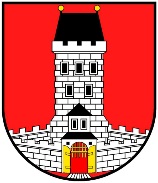 MĚSTO SVĚTLÁ NAD SÁZAVOUPSČ 582 91 SVĚTLÁ n. S.TeS, spol. s r.o. ChotěbořZednická 558583 01 Chotěboř   Předmět objednávky  Předmět objednávky  Předmět objednávkyMnožstvíJednotkaCena (Kč bez DPH)Elektrický varný kotel FAGOR 900, typ ME 9-15 BMObjem kotle 150 l, kulatá varná vložkaDoprava a instalace: doprava zařízení do místa instalace, instalace zařízení na připravené přívody elektroinstalace, vodoinstalace a kanalizace, veškerý použitý montážní materiál, zprovoznění, seřízení, odzkoušení, zaškolení obsluhy Dodatečná sleva na dodávkuElektrický varný kotel FAGOR 900, typ ME 9-15 BMObjem kotle 150 l, kulatá varná vložkaDoprava a instalace: doprava zařízení do místa instalace, instalace zařízení na připravené přívody elektroinstalace, vodoinstalace a kanalizace, veškerý použitý montážní materiál, zprovoznění, seřízení, odzkoušení, zaškolení obsluhy Dodatečná sleva na dodávkuElektrický varný kotel FAGOR 900, typ ME 9-15 BMObjem kotle 150 l, kulatá varná vložkaDoprava a instalace: doprava zařízení do místa instalace, instalace zařízení na připravené přívody elektroinstalace, vodoinstalace a kanalizace, veškerý použitý montážní materiál, zprovoznění, seřízení, odzkoušení, zaškolení obsluhy Dodatečná sleva na dodávku            11kplkpl83 280,002 350,00- 3000,00Celkem Kč včetně DPHCelkem Kč včetně DPHCelkem Kč včetně DPH99 982,00 Převezme:Podpis osoby oprávněné k podpisu ze strany objednatele:Převezme:Podpis osoby oprávněné k podpisu ze strany objednatele:Jana VaňkováIng. Vladimíra Krajanská, vedoucí odboru majetku, investic a regionálního rozvojeJana VaňkováIng. Vladimíra Krajanská, vedoucí odboru majetku, investic a regionálního rozvoje Dne:			20. 10. 2016Podpis objednavatele:Podpis objednavatele: